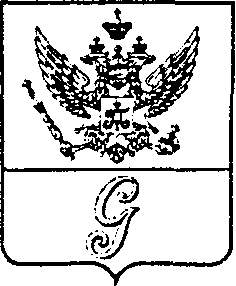 СОВЕТ  ДЕПУТАТОВ  МУНИЦИПАЛЬНОГО  ОБРАЗОВАНИЯ  «ГОРОД  ГАТЧИНА»ГАТЧИНСКОГО  МУНИЦИПАЛЬНОГО  РАЙОНАТРЕТЬЕГО  СОЗЫВАРЕШЕНИЕот 26 апреля 2017 года                                                                                 № 24О внесении изменений в решение совета депутатов МО «Город Гатчина» от 19.08.2015 № 40 «Об утверждении Порядка выплаты денежного вознаграждения главе муниципального образования «Город Гатчина» Гатчинского муниципального района, Осуществляющему свои полномочия на постоянной основе и депутатам совета депутатов муниципального образования «Город Гатчина» Гатчинского муниципального района, осуществляющим свои полномочия на непостоянной основе В соответствии с Федеральным законом от 06.10.2003 №131-ФЗ  «Об общих принципах организации местного самоуправления  в Российской Федерации» и руководствуясь Уставом МО «Город Гатчина», совет депутатов МО «Город Гатчина»                                                                                                РЕШИЛ:          1.Внести в  решение совета депутатов МО «Город Гатчина»  от 19.08.2015 № 40 « Об утверждении Порядка выплаты  денежного вознаграждения главе муниципального образования «Город Гатчина» Гатчинского муниципального района, осуществляющему свои полномочия на постоянной основе и депутатам совета депутатов муниципального образования «Город Гатчина» Гатчинского муниципального района, осуществляющим свои полномочия на непостоянной основе» (далее - Порядок) следующие изменения:1.1. В наименовании  решения и далее по тексту слова «Порядок выплаты  денежного вознаграждения главе муниципального образования «Город Гатчина» Гатчинского муниципального района, осуществляющему свои полномочия на постоянной основе и депутатам совета депутатов муниципального образования «Город Гатчина» Гатчинского муниципального района, осуществляющим свои полномочия на непостоянной основе» в соответствующем падеже  заменить словами «Порядок выплаты  денежного вознаграждения главе муниципального образования «Город Гатчина» Гатчинского муниципального района и  депутатам совета депутатов муниципального образования «Город Гатчина» Гатчинского муниципального района».1.2.  В пункте 3 главы I слово «временной» после слова «листка» исключить.1.3.  Ввести в Порядок главу III следующего содержания: « III. Порядок выплаты денежного вознаграждения депутату совета депутатов муниципального образования «Город Гатчина» Гатчинского муниципального района, осуществляющему свои полномочия на постоянной основе1. Депутату совета депутатов муниципального образования  «Город Гатчина» Гатчинского муниципального района, осуществляющему свои полномочия на постоянной основе (далее - Депутат), выплачивается ежемесячное денежное вознаграждение (далее – денежное вознаграждение) в размере, кратном размеру должностного оклада муниципального служащего замещающего старшую муниципальную должность муниципальной службы «главный специалист» категории «обеспечивающие специалисты» Совета депутатов, и  устанавливается решением Совета депутатов в пределах сметы расходов Совета депутатов,  с последующей индексацией денежного вознаграждения в соответствии с решением Совета депутатов о бюджете. Дни выплаты денежного вознаграждения соответствуют дням выплаты денежного содержания муниципальным служащим Совета депутатов. На основании правовых актов Совета депутатов  Депутату может выплачиваться материальное поощрение  в пределах средств, установленных сметой расходов Совета депутатов. 2. Продолжительность ежегодного основного оплачиваемого отпуска Депутата составляет 28 календарных дней, продолжительность ежегодного дополнительного оплачиваемого отпуска составляет 5 календарных дней. Оплата отпуска  производится в размере 100% денежного вознаграждения пропорционально дням пребывания в отпуске. При предоставлении ежегодного оплачиваемого отпуска производится  единовременная выплата в размере одного  ежемесячного денежного вознаграждения Депутата.3. Оплата пособия по временной нетрудоспособности производится (после предъявления листка нетрудоспособности) в размере 100% денежного вознаграждения пропорционально дням временной нетрудоспособности.4. В случае направления Депутата  в командировку, оплата производится в размере 100% денежного вознаграждения пропорционально дням нахождения в командировке, а также производится оплата проезда (визы в случае необходимости) и проживания согласно представленным документам».2. Настоящее решение вступает в силу с момента его официального опубликования.Глава МО «Город Гатчина» - Председатель совета депутатовМО «Город Гатчина»                                                               В.А.Филоненко